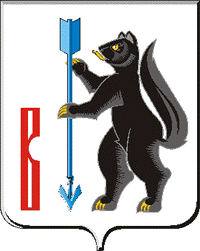 АДМИНИСТРАЦИЯГОРОДСКОГО ОКРУГА ВЕРХОТУРСКИЙП О С Т А Н О В Л Е Н И Еот 27.09.2019г. № 790г. Верхотурье  В соответствии со статьей 179.3 Бюджетного кодекса Российской Федерации, постановлением Администрации городского округа Верхотурский  от 06.05.2019г. №373 «Об утверждении Порядка формирования и реализации муниципальных программ городского округа Верхотурский»  в целях повышения качества бюджетного процесса и эффективности расходов, расширения программно-целевого подхода при формировании бюджета городского округа Верхотурский, руководствуясь Уставом городского округа ВерхотурскийПОСТАНОВЛЯЮ:	1.Утвердить муниципальную программу городского округа Верхотурский «Управление муниципальными финансами городского округа Верхотурский до 2025 года» (прилагается).	2.Настоящее постановление вступает в силу с 01 января 2020 года.3.Опубликовать настоящее постановление в бюллетене «Верхотурская неделя» и разместить на официальном сайте городского округа Верхотурский.4.Контроль исполнения настоящего постановления возложить на начальника Финансового управления Администрации городского округа Верхотурский Глушкову С.Н.Главагородского округа Верхотурский				                       А.Г. ЛихановОб утверждении муниципальной программы городского округа Верхотурский «Управление муниципальными финансами городского округа Верхотурский до 2025 года»